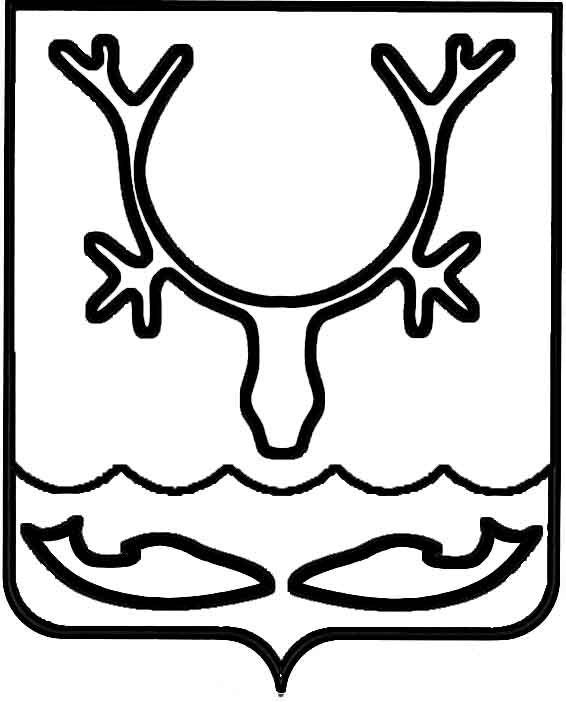 Администрация муниципального образования
"Городской округ "Город Нарьян-Мар"ПОСТАНОВЛЕНИЕОб утверждении организации                    для управления многоквартирным          домом № 8 по ул. Титова                               в г. Нарьян-МареВ соответствии с частью 17 статьи 161 Жилищного кодекса Российской Федерации, Правилами определения управляющей организации для управления многоквартирным домом, в отношении которого собственниками помещений 
в многоквартирном доме не выбран способ управления таким домом или выбранный способ управления не реализован, не определена управляющая организация, утвержденными постановлением Правительства Российской Федерации от 21.12.2018 № 1616, постановлением Администрации МО "Городской округ "Город Нарьян-Мар" от 19.02.2019 № 203 "Об утверждении перечня организаций для управления многоквартирным домом, в отношении которого собственниками помещений 
в многоквартирном доме не выбран способ управления таким домом или выбранный способ управления не реализован, не определена управляющая организация", протоколом вскрытия конвертов с заявками на участие в открытом конкурсе 
по извещению № 1 от 05.10.2020 Администрация муниципального образования "Городской округ "Город Нарьян-Мар"П О С Т А Н О В Л Я Е Т:Определить из перечня организаций для управления многоквартирным домом, в отношении которого собственниками помещений в многоквартирном доме 
не выбран способ управления таким домом или выбранный способ управления 
не реализован, не определена управляющая организация, в качестве управляющей организации для управления многоквартирным домом № 8 по ул. Титова
в г. Нарьян-Маре ООО "ЭНБИО" с даты внесения изменений в реестр лицензий субъекта Российской Федерации.Утвердить перечень работ и услуг по управлению многоквартирным домом, услуг и работ по содержанию и ремонту общего имущества в многоквартирном 
доме № 8 по ул. Титова в г. Нарьян-Маре согласно приложению к настоящему постановлению.Установить плату за содержание жилого помещения в многоквартирном                         доме № 8 по ул. Титова в г. Нарьян-Маре в размере 53,73 руб./кв. м/месяц.Управлению жилищно-коммунального хозяйства Администрации муниципального образования "Городской округ "Город Нарьян-Мар" в течение одного рабочего дня со дня подписания настоящего постановления разместить его                                        в государственной информационной системе жилищно-коммунального хозяйства 
и на официальном сайте Администрации муниципального образования "Городской округ "Город Нарьян-Мар". Управлению жилищно-коммунального хозяйства Администрации муниципального образования "Городской округ "Город Нарьян-Мар" в течение одного рабочего дня со дня подписания настоящего постановления направить копию постановления в Государственную инспекцию строительного и жилищного надзора Ненецкого автономного округа и в управляющую организацию ООО "ЭНБИО". Муниципальному казенному учреждению "Управление городского                                                       хозяйства г. Нарьян-Мара" в течение пяти рабочих дней со дня подписания                     настоящего постановления известить собственников помещений в многоквартирном                доме об определении управляющей организации путем размещения информации                                                    на информационных стендах в многоквартирном доме.Настоящее постановление вступает в силу со дня подписания, подлежит опубликованию в официальном бюллетене городского округа "Город Нарьян-Мар"                 "Наш город".Приложениек постановлению Администрации муниципального образования "Городской округ "Город Нарьян-Мар"от 25.11.2020 № 91125.11.2020№911Глава города Нарьян-Мара О.О. Белак ПЕРЕЧЕНЬобязательных работ и услуг по поддержанию и ремонту общего имущества собственников помещений в многоквартирном доме № 8 по ул. Титова ПЕРЕЧЕНЬобязательных работ и услуг по поддержанию и ремонту общего имущества собственников помещений в многоквартирном доме № 8 по ул. Титова ПЕРЕЧЕНЬобязательных работ и услуг по поддержанию и ремонту общего имущества собственников помещений в многоквартирном доме № 8 по ул. Титова ПЕРЕЧЕНЬобязательных работ и услуг по поддержанию и ремонту общего имущества собственников помещений в многоквартирном доме № 8 по ул. Титова ПЕРЕЧЕНЬобязательных работ и услуг по поддержанию и ремонту общего имущества собственников помещений в многоквартирном доме № 8 по ул. Титова ПЕРЕЧЕНЬобязательных работ и услуг по поддержанию и ремонту общего имущества собственников помещений в многоквартирном доме № 8 по ул. Титова ПЕРЕЧЕНЬобязательных работ и услуг по поддержанию и ремонту общего имущества собственников помещений в многоквартирном доме № 8 по ул. Титова ПЕРЕЧЕНЬобязательных работ и услуг по поддержанию и ремонту общего имущества собственников помещений в многоквартирном доме № 8 по ул. Титова№ п/пНаименование работ и услугПериодичность выполнения работ и оказания услугГодовая плата (рублей)Стоимость на 1 кв.м. общей площади (рублей в месяц) Плата за содержание жилого помещения Плата за содержание жилого помещения451 203,0553,73          в том числе:          в том числе:I. За услуги, работы по управлению многоквартирным домом, за содержание и текущий ремонт общего имущества I. За услуги, работы по управлению многоквартирным домом, за содержание и текущий ремонт общего имущества 446 416,4253,161.Управлениепостоянно165 600,6719,722.Уборка мест общего пользования89 602,3910,672.1.Мытье окон, в. т.ч. рамы, переплеты, стекла (легкодоступные)2 раза в год167,950,022.2.Влажная протирка дверей1 раз в месяц2 687,230,322.3.Мытье лестничных площадок и маршей нижних трех этажей2 раза в месяц22 505,572,682.4.Влажная протирка перил лестниц1 раз в месяц251,930,032.5.Влажное подметание лестничных площадок и маршей нижних трех этажей3 раза в неделю63 989,717,622.6.Влажная протирка подоконников2 раза в год0,000,002.7.Влажное подметание лестничных площадок и маршей выше третьего этажа3 раза в неделю0,000,002.8.Мытье лестничных площадок и маршей выше третьего этажа2 раза в месяц0,000,002.9.Влажное подметание пола кабин лифтов1 раз в месяц0,000,002.10.Мытье пола кабин лифтов1 раз в месяц0,000,002.11.Мытье стен и дверей кабин лифтов1 раз в месяц0,000,003.Уборка придомовой территории44 759,215,333.1.Уборка контейнерной площадки5 раз в неделю11 000,861,313.2.Подметание ступеней и площадок перед входом в подъезд2 раза в неделю2 099,400,253.3.Очистка урн от мусора5 раз в неделю0,000,003.4.Промывка урн2 раза в месяц в тепл пер0,000,003.4.Подметание территории в теплый период (без покрытия 2 кл. территории)2 раза в неделю671,810,083.5.Подметание территории в дни без снегопада (усовершенствованное покрытия 2 кл. территории)5 раза в неделю4 282,780,513.6.Очистка от снега и наледи участков территории, недоступных для мех. уборки (2 кл. территория)по мере необходимости3 862,900,463.7.Посыпка территории песком или смесью песка с хлоридами  (2 кл. территория)по мере необходимости1 091,690,133.8.Сдвигание свежевыпавшего снега в дни сильных снегопадовпо мере необходимости9 153,381,093.9.Механизированная очистка придомовой территории от снега, удаление накатов и наледи6 раз в год12 596,401,504.Организация накопления отходов I - IV классов опасности (отработанных ртутьсодержащих ламп и др.) и их передача в организации, имеющие лицензии на осуществление деятельности по сбору, транспортированию, обработке, утилизации, обезвреживанию, размещению таких отходов.по мере необходимости587,830,075.Дезинсекция и дератизация 1 раз в 2 года2 099,400,256.Аварийное обслуживание10 077,121,206.1.Аварийное обслуживание оборудования и сетей отопленияпостоянно2 099,400,256.2.Аварийное обслуживание оборудования и сетей ГВСпостоянно2 267,350,276.3.Аварийное обслуживание оборудования и сетей ХВСпостоянно1 931,450,236.4.Аварийное обслуживание оборудования и сетей водоотведенияпостоянно2 015,420,246.5.Аварийное обслуживание оборудования и сетей электроснабженияпостоянно1 763,500,21Техническое обслуживание49 713,795,927.Тех. обслуживание системы электроснабжения2 раза в год3 443,020,418.Тех. обслуживание конструктивных элементов2 раза в год16 879,182,019.Тех. обслуживание системы ХВСпо мере необходимости6 466,150,7710.Тех. обслуживание системы ГВСпо мере необходимости6 466,150,7711.Тех. обслуживание системы отопления по мере необходимости8 229,650,9812.Тех. обслуживание системы водоотведения, в т.ч.3 191,090,3812.1.Контроль состояния элементов внутренней канализациипо мере необходимости3 191,090,3812.2.Вывоз жидких бытовых отходов из дворовых туалетов, находящихся на придомовой территории (очистка выгребных ям)1 раз в год0,000,0012.3.Вывоз бытовых сточных вод из септиков, находящихся на придомовой территориипо мере необходимости0,000,0013.Тех. обслуживание систем вентиляции1 раз в год0,000,0014.Тех. обслуживание системы газоснабжения1 раз в год5 038,560,6015.Техническое обслуживание лифтовпостоянно0,000,00Текущий ремонт83 976,0010,0016.Текущий ремонт системы электроснабженияпо мере необходимости4 870,610,5817.Текущий ремонт конструктивных элементовпри необходимости39 216,794,6718.Текущий ремонт системы ХВСпри необходимости10 580,981,2619.Текущий ремонт системы ГВСпри необходимости10 580,981,2620.Текущий ремонт системы водоотведения, канализации, в т.ч.при необходимости5 290,490,6320.1Восстановление исправности элементов внутренней канализациипри необходимости5 290,490,6320.2Содержание сооружений и оборудования, используемых для накопления жидких бытовых отходов в многоквартирных домах, не подключенных к централизованной системе водоотведения (ремонт крышек выгребных ям)при необходимости0,000,0021.Текущий ремонт системы отопленияпри необходимости13 436,161,6022.Текущий ремонт систем вентиляции1 раз в три года0,000,00II.   За коммунальные ресурсы, используемые в целях содержания общего имущества МКДII.   За коммунальные ресурсы, используемые в целях содержания общего имущества МКД4 786,630,571.1Электрическая энергия, потребляемая при содержании общего имущества в многоквартирном доме4 786,630,571.2Холодная вода, потребляемая при содержании общего имущества  в многоквартирном доме0,000,001.3Горячая вода, потребляемая при содержании общего имущества  в многоквартирном доме0,000,001.4Отведение сточных вод в целях содержания общего имущества  в многоквартирном доме0,000,00